Подлинное образование может осуществляться только в контексте реальных взаимоотношений;Все люди нуждаются в поддержке и дружбе ровесников;Для всех обучающихся достижение прогресса скорее может быть в том, что они могут делать, чем в том, что не могут;Разнообразие усиливает все стороны жизни человека.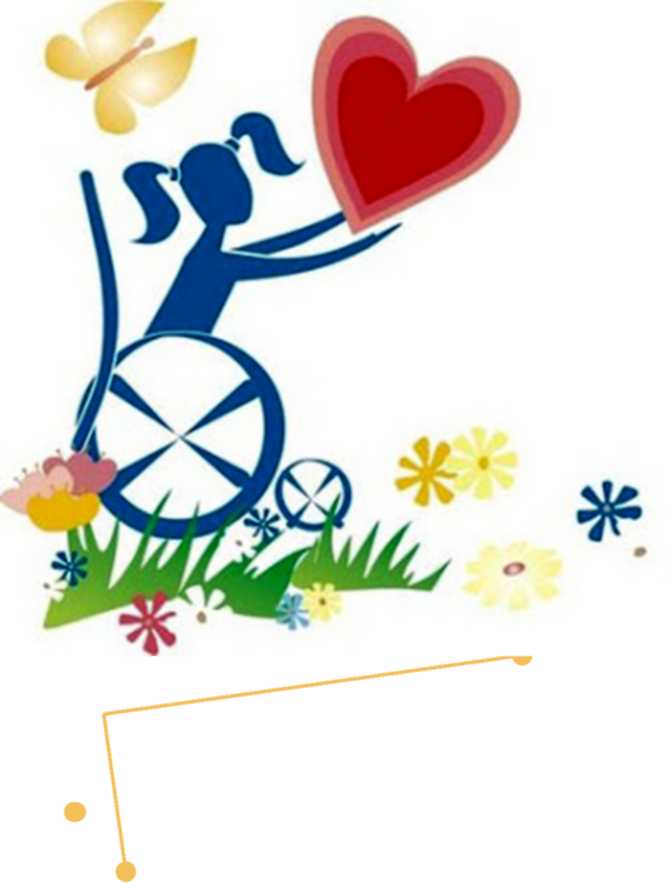 Положительные следствия инклюзивного образованияДля «особенных» детей: участвуют в большем количестве взаимодействий со сверстниками и в более продвинутых уровнях игры во время инклюзивных игровых групп, чем во время игры в неинклюзивных группах. Инклюзивное образование обеспечивает им доступ к общеобразовательным программам (или их частям, которые дети с ОВЗ могут освоить), оно дает возможность осваивать навыки взаимодействия в естественной среде.Для «обычных» детей: в инклюзивных группах дети с нормативным развитием имеют более выраженные коммуникативные навыки и ведут себя более активно, чем в группах, состоящих только из нормативно развивающихся сверстников. У них больше знаний о том, что означают "ограниченные возможности", и более высокие баллы по шкалам принятия людей с ограничениями, чем у детей, посещающих обычные группы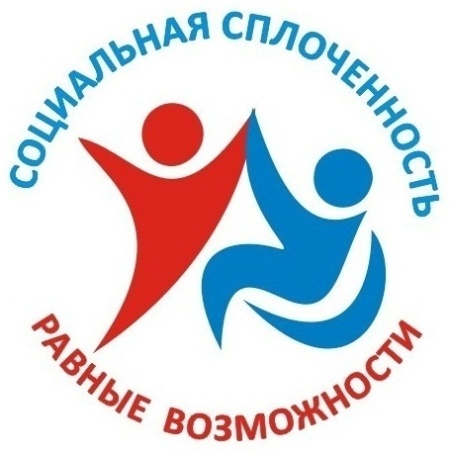 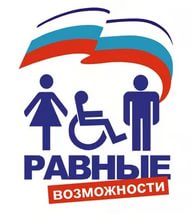 «Особенным» детям, как и всем остальным, необходима поддержка и участие. Их особенность заключается в ограниченных возможностях здоровья: одни из них получили серьезные травмы в детстве, другие – особые с рождения… Каждый такой ребенок имеет те же права, что и остальные. Инвалидность ребенка не должна становиться препятствием для того, чтобы он учился, отдыхал, дружил, помогал другим и просто радовался жизни.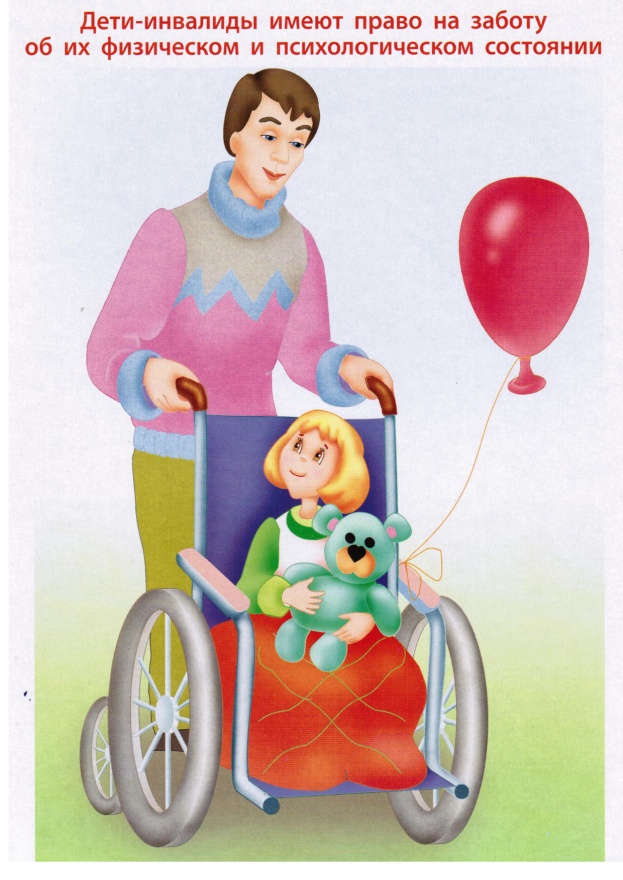 Инклюзивное образование – это  практика общего образования, основанная на понимании, что инвалиды в современном обществе могут (и должны) быть вовлечены в социум. Данная практика ориентирована на формирование условий доступности образования для всех. В том числе она обеспечивает доступ к образованию для детей с инвалидностью.Инклюзивное образование:Признает, что все дети могут учиться.Работает над улучшением
образовательных структур,
систем и методик для обеспечения потребностей ВСЕХ детей.Является частью большой стратегии по созданию инклюзивного общества.Является динамичным процессом, который постоянно в развитии.  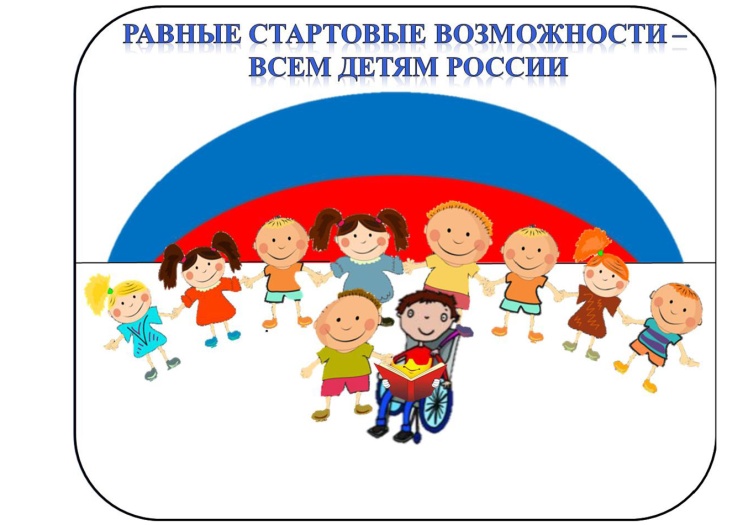 Что дает инклюзивное                 образование?Новый социальный подход к инвалидностиПриветствует разнообразиеРассматривает различие между людьми как ресурс, не как проблемуЛичностное развитие и социальные навыкиРазвитие самостоятельности и самоопределенияРазвивает равные права и возможности вместо дискриминации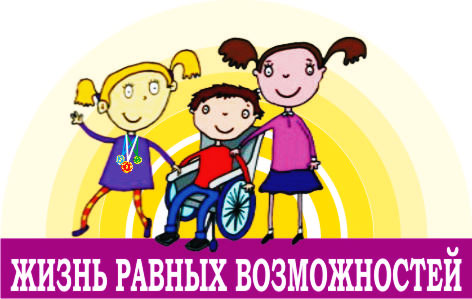 Восемь принципов инклюзивного образованияЦенность человека не зависит от его способностей и достижений;Каждый человек способен чувствовать и думать;Каждый человек имеет право на общение и на то, чтобы быть услышанным;Все люди нуждаются друг в друге;